	  Her soru 5 puandır. BAŞARILAR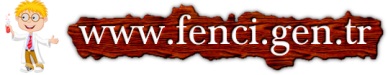 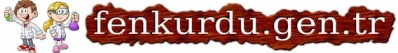 Daha fazla yazılı sorusu ve evraka  https://www.facebook.com/groups/fenkurduöğretmen grubumuzdan ulaşabilirsiniz.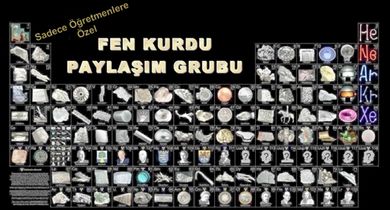 ADI		:                                               2019–2020 EĞİTİM ÖĞRETİM YILISOYADI	               :                                         ……………………………………….ORTAOKULU SINIFI		:                                                   8.SINIFLARFEN BİLİMLERİ DERSİNUMARASI	:                                                      2. DÖNEM 2. YAZILI SINAVIADI		:                                               2019–2020 EĞİTİM ÖĞRETİM YILISOYADI	               :                                         ……………………………………….ORTAOKULU SINIFI		:                                                   8.SINIFLARFEN BİLİMLERİ DERSİNUMARASI	:                                                      2. DÖNEM 2. YAZILI SINAVIADI		:                                               2019–2020 EĞİTİM ÖĞRETİM YILISOYADI	               :                                         ……………………………………….ORTAOKULU SINIFI		:                                                   8.SINIFLARFEN BİLİMLERİ DERSİNUMARASI	:                                                      2. DÖNEM 2. YAZILI SINAVIADI		:                                               2019–2020 EĞİTİM ÖĞRETİM YILISOYADI	               :                                         ……………………………………….ORTAOKULU SINIFI		:                                                   8.SINIFLARFEN BİLİMLERİ DERSİNUMARASI	:                                                      2. DÖNEM 2. YAZILI SINAVIPUAN:     1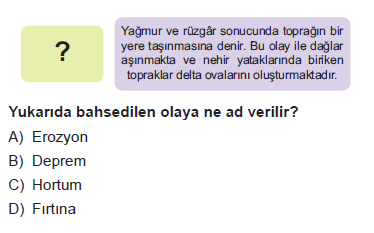 5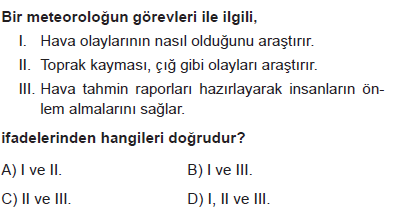 2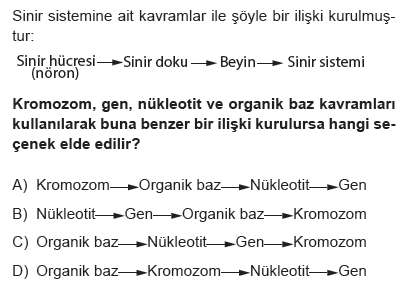 6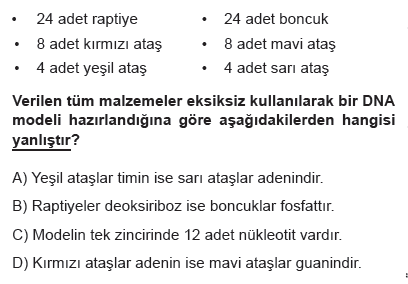 3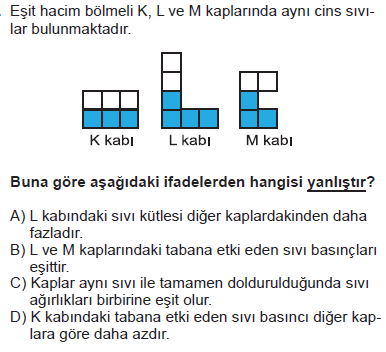 7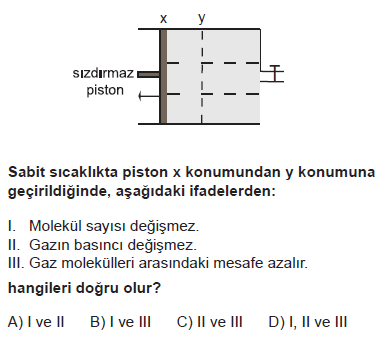 4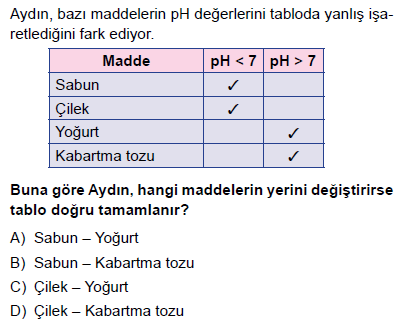 8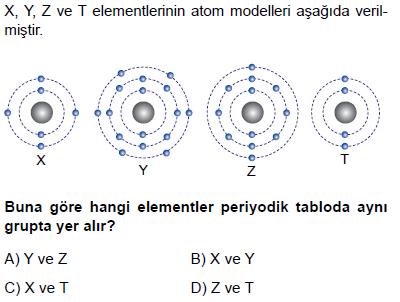 9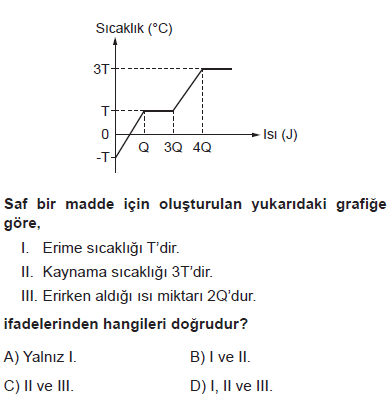 12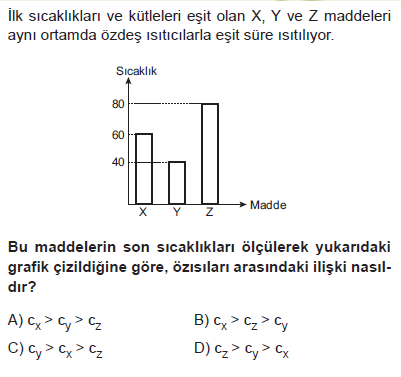 10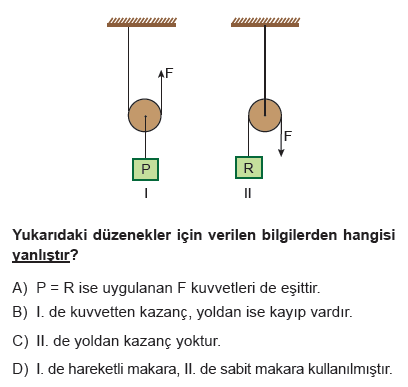 13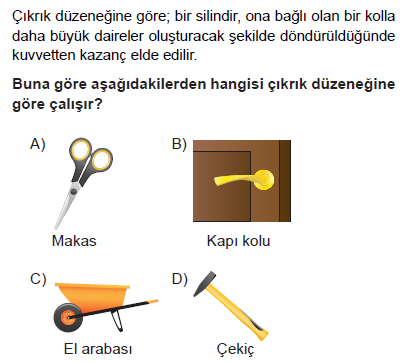 11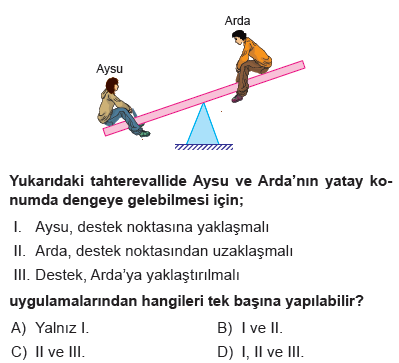 14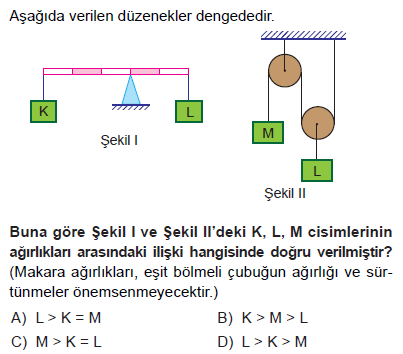 15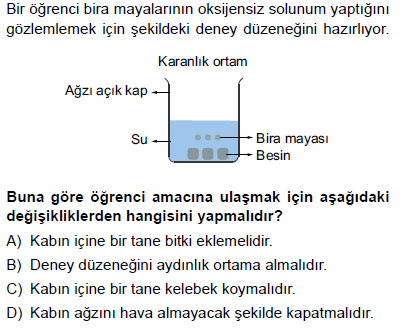 19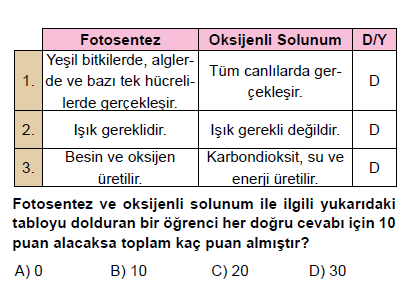 16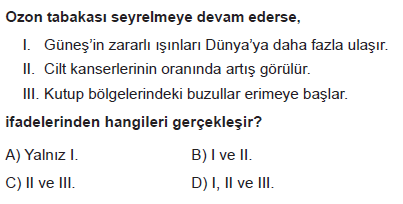 20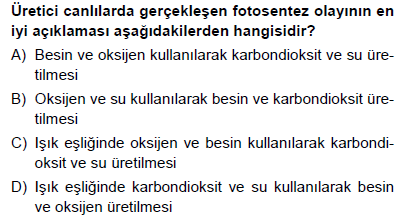 17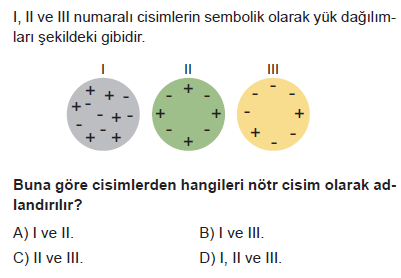 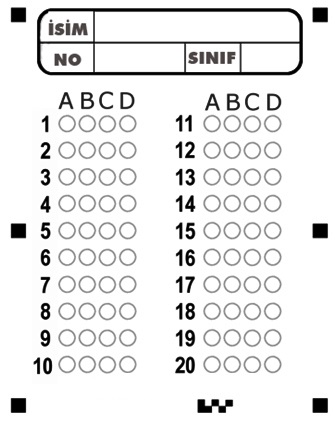 18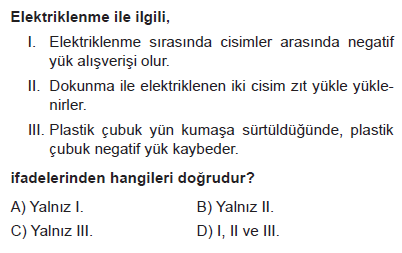 